ที่  ศธ ๐๕๒๕.๒๐/๐๗๔	คณะบริหารธุรกิจและอุตสาหกรรมบริการ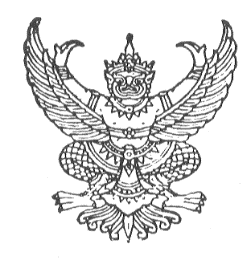 	มหาวิทยาลัยเทคโนโลยีพระจอมเกล้าพระนครเหนือ	๑๒๙ หมู่ ๒๑ ต.เนินหอม อ.เมือง จ.ปราจีนบุรี	๒๑ มกราคม ๒๕๖๒เรื่อง	ขอความอนุเคราะห์เข้าพื้นที่เพื่อเก็บข้อมูลเรียน	นายกองค์การบริหารส่วนจังหวัดสระแก้ว  	           ด้วยนายณัฐพล ทองหลาย เป็นนักศึกษาปริญญาตรี หลักสูตรบริหารธุรกิจบัณฑิต                  สาขาวิชาบริหารธุรกิจอุตสาหกรรมและการค้า ชั้นปีที่๓ มหาวิทยาลัยเทคโนโลยีพระจอมเกล้าพระนครเหนือ วิทยาเขตปราจีนบุรี ขณะนี้นักศึกษากำลังจัดทำโครงงานพิเศษ เรื่อง “การศึกษาภาพลักษณ์ตราสินค้าและการรับรู้ตราสินค้า OTOP ของผู้บริโภคชายแดนไทย – กัมพูชา ด่านอรัญประเทศ” โดยมี ผู้ช่วยศาสตราจารย์ ดร.ทิชากร เกษรบัว เป็นที่ปรึกษาโครงงานพิเศษ                     เพื่อให้การทำงานโครงงานพิเศษของนักศึกษาดำเนินเป็นไปด้วยความเรียบร้อย จึงใคร่                 ขอความอนุเคราะห์ให้นักศึกษาเข้าทำการเก็บรวบรวมข้อมูลจากของผู้บริโภคชายแดนไทย – กัมพูชา                 ด่านอรัญประเทศ เพื่อประกอบการทำโครงงานพิเศษ จึงขอความอนุเคราะห์จากท่านในการให้นักศึกษา                เข้าเก็บแบบสอบถามดังกล่าว                     จึงเรียนมาเพื่อโปรดพิจารณาอนุเคราะห์ และขอขอบคุณเป็นอย่างสูงมา ณ โอกาสนี้                                                                   ขอแสดงความนับถือ	(ผู้ช่วยศาสตราจารย์พีระศักดิ์ เสรีกุล)	รักษาการแทนคณบดี	คณะบริหารธุรกิจและอุตสาหกรรมบริการภาควิชาบริหารธุรกิจอุตสาหกรรมและการค้า             โทร. ๐-๓๗๒๑-๗๓๐๐ ต่อ ๗๕๖๔ โทรสาร. ๐-๓๗๒๑-๗๓๔๔